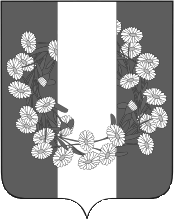 СОВЕТ БУРАКОВСКОГО СЕЛЬСКОГО ПОСЕЛЕНИЯКОРЕНОВСКОГО  РАЙОНАРЕШЕНИЕот 25.12.2018					               		                                           № 224                                                              хут.БураковскийО внесении изменений в решение Совета Бураковского сельского поселения Кореновского района от 29 октября 2014 года № 13 «Об  образовании  административной комиссии Бураковского сельского поселения Кореновского района»        	В связи с произошедшими кадровыми изменениями, Совет Бураковского сельского поселения Кореновского района  р е ш и л:        1.Внести изменения в решение Совета Бураковского сельского поселения Кореновского района от 29 октября 2014 года № 13 «Об  образовании  административной комиссии Бураковского сельского поселения Кореновского района», изложив приложение к нему в новой редакции (прилагается).         3.Обнародовать настоящее решение  на информационных стендах Бураковского сельского поселения Кореновского района и разместить в информационно–телекоммуникационной сети «Интернет» на официальном сайте администрации Бураковского сельского поселения Кореновского района.        4.Решение вступает в силу после его официального обнародования. Глава Бураковского сельского поселения   Кореновского района                                                                             Л.И.ОрлецкаяСОСТАВадминистративной комиссии Бураковского сельского поселения Кореновского районаГлава Бураковского сельского поселения   Кореновского района                                                                       Л.И.ОрлецкаяПРИЛОЖЕНИЕк решению Совета Бураковскогосельского поселенияКореновского районаот  25 декабря 2018 года № 224ПРИЛОЖЕНИЕУТВЕРЖДЕНрешением Совета Бураковского сельского поселенияКореновского районаот 29.10.2014 № 13ОрлецкаяЛюбовь Ивановнаглава Бураковского сельского поселения Кореновского района, председатель комиссии;Абрамкина Зинаида Павловнаначальник общего отдела  администрации Бураковского сельского поселения Кореновского района, заместитель председателя комиссии;Баязова ЕкатеринаМанолисовнаведущий специалист общего отдела  администрации Бураковского сельского поселения Кореновского района, секретарь комиссии;Члены комиссииЧлены комиссииГригорьеваНаталья ПавловнаПредседатель Совета территориального самоуправления № 2; (по согласованию)Леонов Петр Петровичучастковый уполномоченный полиции;(по согласованию)